13.sz.melléklet ADATBEJELENTŐ LAP A BETEGNEK FIZETENDŐ KÖLTSÉGTÉRÍTÉS KIFIZETÉSÉHEZ(ÚTIKÖLTSÉG, ÉTKEZÉSI HOZZÁJÁRULÁS, GYÓGYSZERKÖLTSÉG stb.)………………………………..           humán klinikai vizsgálatbanKelt: Pécs, 20………………		Alulírott tudomásul veszem, hogy a Pécsi Tudományegyetem részéről a költségtérítés részemre csak azt követően kerülhet megtérítésre, hogy azt a vizsgálat Szponzora a PTE-vel fennálló szerződésében írtak szerint a PTE részére megfizette.			Alulírott hozzájárulok önkéntesen megadott adataim kezeléséhez és igazolom, hogy az adatok a valóságnak megfelelnek. Tudomásul veszem, hogy az adatok helyességéért az adatbejelentő felel.		                 						  	……..……………………………….					                 		                         Adatbejelentő aláírása*******************************VIZSGÁLÓHELY TÖLTI KI!******************************Alulírott………………………………………………. Vizsgálatvezető igazolom, hogy a fenti adatokkal az itt megjelölt összegű költségtérítés a vizsgálati beteg részére kifizethető.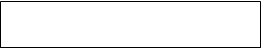 						  	                       Vizsgálatvezető aláírása	NévLakcímBankszámlaszámSzámlavezető BankAdóazonosító jelMegjegyzésA kifizetést postai úton kérem(kizárólag abban az esetben, ha nincs bankszámlája)Kérjük X-szel jelölni!Kifizethető összeg:                                                                                                                           Forint